Lesson #3: IMPERIAL MEASUREMENT2.54cm = 1" (1in)12" = 1' (1ft)~30cm = 1ft1ft = 3 yards1760 yards = 1 mileThis could go on forever….LET'S BREAK DOWN AN INCH: LABEL ALL THE INCREMENTS IN THIS INCH.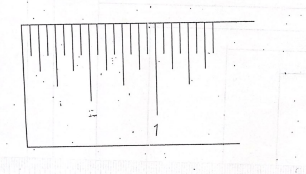 USING THE RULER PROVIDED, MEASURE EACH OF THE FOLLOWING DISTANCES: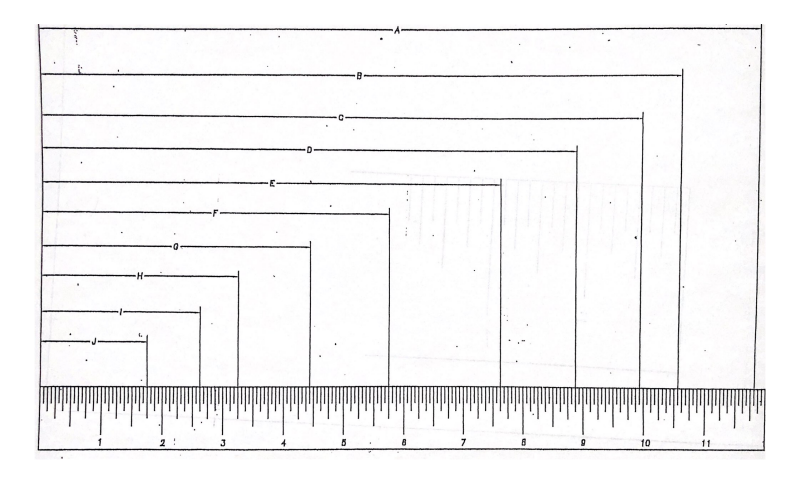 YOU MAY HAVE TO PRINT THIS OUR TO READ IT BETTER.A:B:C:D:E:F:G:H:I:J:MEASURE THESE LINES: #1-24 IN INCHES AND #25-36 IN MM. REMEMBER TO SIMPLIFY.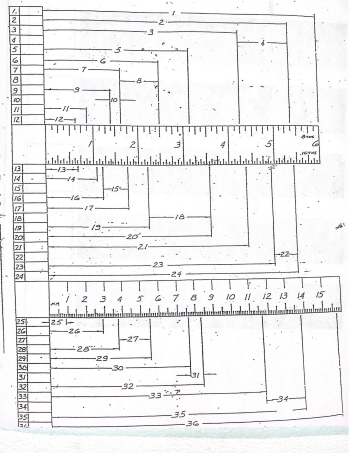 MEASURING AT HOME ASSIGNMENTName: ____________________________  Date: _____________________Measure these things around your house to the nearest 1/16" of an inch. Use a tape measure!!!!Your height: (this is easy with your back against the wall. Maybe with someone assisting you)The height of your kitchen cabinets:The space between kitchen cabinets that accommodates your oven/stove:The width of the door to your bedroom (interior door):The width of the EXTERIOR front door to your house:Is the width of the interior door and exterior the same? Explain why you think why or why not:The length of a bathtub in your house:The height of your cabinets in your bathroom: (this is called a vanity)Is the height you your kitchen cabinets and vanity cabinets the same? Are the depths the same?With your cover off, measure the length, width and height of your phone. What kind/model of phone is it?Great work! All these measurements will be used to 3D model parts or design a house!!